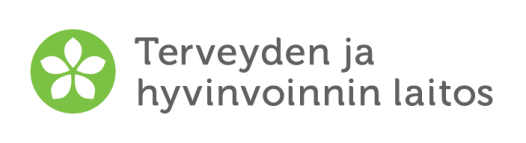 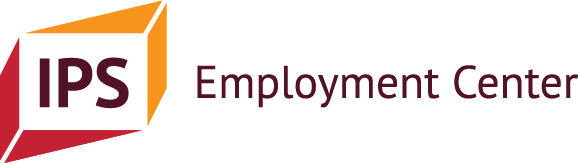 	Luámáttâh C. PARGOKOSKÂVUOĐÂ ALGÂTTEM			Peivimeeri:  Äššigâs nommâ: 				Šoddâmäigi: 	Paargonvälmejeijee nommâ: 	Pargokoskâvuotâ álgá (pvm): 		Pargoadeleijee:	Pargoadeleijee čujottâs: 	 Hoovdâ nommâ: 	Hoovdâ puhelinnummeer:	Hoovdâ šleđgâpostâčujottâs:	Äššigâs pargonomâttâs: 				Pargoh: 					Kii kaavnâi pargosaje, (soovâi pargokoskâvuođâ älgimist pargoadeleijein)? Äššigâs       Paargonvälmejeijee      Sehe äššigâs ete paargonvälmejeijee Kiinii eres, kii? Pargokoskâvuotâ lii   Ávus pargomarkkânijn   Eres, mii? (ovdâmerkkân hárjuttâllâm teikkâ oppâsopâmuš) Porgâm lii  Uásiáigásâš. Pargosopâmušâst láá miäruštâllum okkopargotijmeh:    Olesáigásâš. Pargosopâmušâst láá miäruštâllum okkopargotijmeh:  Pargokoskâvuotâ lii  Tuáistáážân vyeimist   Meriáigásâš  räi. Pálkkááttem lii  Tiijmij vuáđuld   Mánuppaje vuáđuldPälkki brutton pargokoskâvuođâ älgidijn (€/tijme teikkâ € mánuppaje): 	Kiävttoo-uv pargokoskâvuođâst TE-toimâttuv mieđettem pälkkitoorjâ? 		 Ij   Joo  Jiem määti ettâđMáhđulâš heiviitmeh pargoost: Ekonomâlâš hiäđuh, maid äššigâs uážžu pargokoskâvuođâ älgidijn já uásipeleh, kiäid tiänásijn kalga almottiđ (ovdâmerkkâkirjim: aassâmtoorjâ já áigápuátutoorjâ (Kela), pargonavcâttesvuođâiäláttâh (Työeläkeyhtiö Elo) já Vantaa kaavpug párnái peivitipšomáávsu miärášume várás):Paargonvälmejeijee lii visásmittám, et äššigâs lii toimâttâm tiäđuid paijeen mainâšum uásipeelijd. 
 Joo, pvm: 		Addel-uv äššigâs IPS-paargonvälmejeijei love leđe njuolgâ ohtâvuođâst pargoadeleijei?  Joo               Ij Jis oovdeb koččâmušân västidui kale, te láá-uv mohnii tiäđuh maid pargovälmejeijee ij uážu adeliđ pargoadeleijei? Äššigâs vuáláčáálus já pvmIPS-paargonvälmejeijee vuáláčáálus já pvm